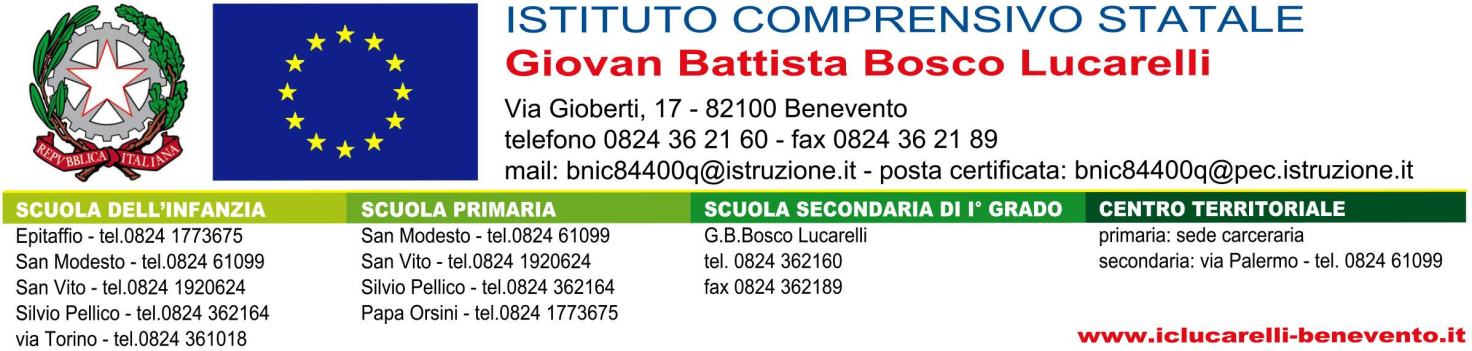 Prot.n. 2444/A6							Benevento, lì 29 Aprile 20104A tutte le scuola della Provincia di BENEVENTOA tutti i Docenti Scuola secondaria e PrimariaSEDEAll' U.S.P. - BENEVENTOALL'ALBOAL SITO WEB- scuolaOggetto: Pubblicazione graduatorie provvisorie PON C1 FSE 2013-2623IL DIRIGENTE SCOLASTICOVista la nota autorizzativa  prot. n. AOODGAI/12203 DEL 26/11/2013 del MIUR - Direzione Generale per gli Affari internazionali  avente per oggetto Programmazione Fondi Strutturali 2007/2013 -  PON  Competenze per lo sviluppo finanziato con il Fondo Sociale Europeo. Autorizzazione  Piano Integrato d'Istituto - annualità 2013/14;Vista la comparazione dei curricola; DISPONEsono pubblicate in data odierna le graduatorie provvisorie  per il reclutamento degli  tutor  per l' accesso ad incarico nei Progetti  PON 2013 C1 - FSE 2013-2623Avverso le stesse è ammesso reclamo entro 5 giorni dalla data di pubblicazione  delle graduatorie all'Albo pretorio della Scuola e sul Sito : www.iclucarelli-benevento.itF.to IL Dirigente ScolasticoDott.ssa Annamaria Morante